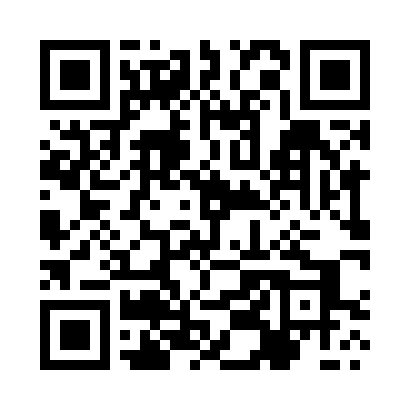 Prayer times for Pomrozyce, PolandWed 1 May 2024 - Fri 31 May 2024High Latitude Method: Angle Based RulePrayer Calculation Method: Muslim World LeagueAsar Calculation Method: HanafiPrayer times provided by https://www.salahtimes.comDateDayFajrSunriseDhuhrAsrMaghribIsha1Wed2:535:1612:395:458:0310:162Thu2:505:1412:395:468:0410:193Fri2:475:1312:395:478:0610:214Sat2:435:1112:395:488:0810:245Sun2:405:0912:395:498:0910:276Mon2:375:0812:395:508:1110:307Tue2:335:0612:395:518:1210:338Wed2:305:0412:395:528:1410:369Thu2:265:0312:395:538:1510:3910Fri2:245:0112:395:548:1710:4311Sat2:235:0012:385:558:1810:4612Sun2:234:5812:385:558:2010:4713Mon2:224:5712:385:568:2110:4714Tue2:214:5512:385:578:2310:4815Wed2:214:5412:385:588:2410:4816Thu2:204:5212:395:598:2510:4917Fri2:204:5112:396:008:2710:5018Sat2:194:5012:396:008:2810:5019Sun2:194:4812:396:018:3010:5120Mon2:184:4712:396:028:3110:5221Tue2:184:4612:396:038:3210:5222Wed2:174:4512:396:048:3410:5323Thu2:174:4412:396:048:3510:5324Fri2:174:4212:396:058:3610:5425Sat2:164:4112:396:068:3710:5526Sun2:164:4012:396:078:3910:5527Mon2:164:3912:396:078:4010:5628Tue2:154:3812:396:088:4110:5629Wed2:154:3812:406:098:4210:5730Thu2:154:3712:406:098:4310:5731Fri2:144:3612:406:108:4410:58